Datenblatt – Schulaufnahme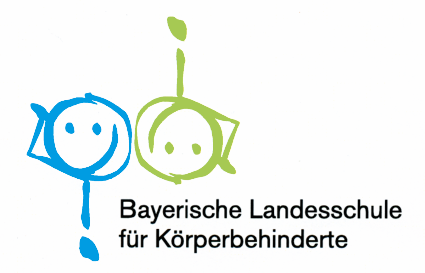 Familienname:Name, Vorname Mutter:Name, Vorname Vater:Falls alleinerziehend:Vorname, Name des/der Erziehungsberechtigten:Anschrift: Straße HausnummerPLZ OrtTelefon:Name, Vorname des Kindes:Geburtsdatum: Geburtsort:Zeitpunkt Zuzug:Staatsangehörigkeit:Konfession / Religion:Verkehrssprache der Familie (falls nicht deutsch):Zurzeit besuchte Einrichtung/Schule:Einschulungsjahr:Zurückstellungsjahr:Zurzeit besuchte Klasse: Anfrage für Klasse:Behinderung / Diagnose:Hilfsmittel:Datum: